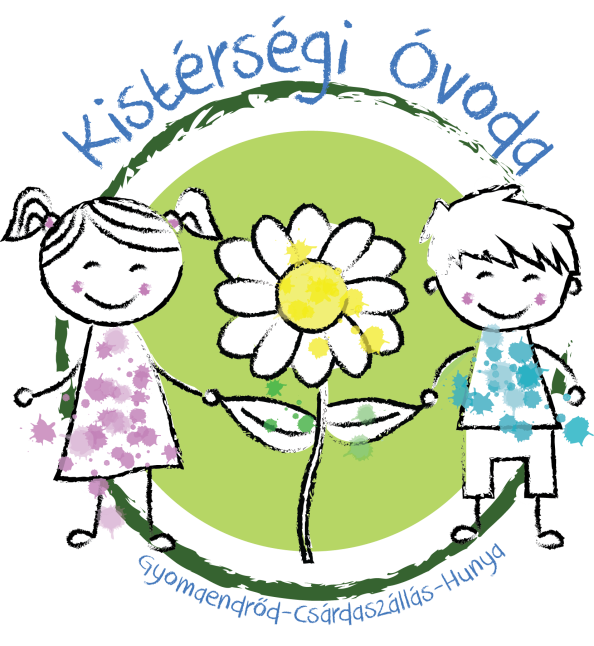 HÁZIREND (módosított, egységes szerkezetű)TartalomjegyzékKedves Szülők!										3.Intézmény adatai										4.Bevezető rendelkezések									4.Nyitvatartás										5.Zárvatartás										6.Nevelés nélküli munkanapok								6.Érkezés-távozás									7.Óvodai felvétel									7.A felvétel és elutasítás rendje							8.Gyermek átvétele és átadása más intézményből					8.A gyermekek hiányzásának szabályai						8.A gyermekek étkeztetése az óvodában						9.Étkezési térítési díj befizetése, kedvezmény igénybevétele				10.A gyermekekkel kapcsolatos egészségügyi szabályok				10.A gyermekek és szülők kötelességei és jogai					10.A jutalmazó és fegyelmező intézkedések formái és alkalmazásának elvei 		12.A gyermekekre vonatkozó védő – óvó intézkedések 				12.A gyermekek értékelésének rendje							14.A beiskolázás óvodai feladatai, tankötelezettséggel kapcsolatos szabályok	14.Helyiségek, berendezések használati rendje 						14.A gyermekek felszerelései és eszközei 						15.Egyéb szabályozások									16.Záró rendelkezés - A Házirend módosítása 						16.Kedves Szülők!A házirendünkben megfogalmazott szabályok az óvodánkba történő jogszerű belépéstől az intézmény elhagyásáig terjedő időre, illetve –évente, a szülőkkel történő megállapodás szerint –a nevelési időn túl, vagy az intézmény épületén kívül szervezett programok ideje alatt érvényesek. Óvodánk nevelő intézmény, s mint ilyen a gyermeki személyiség kibontakoztatására, nevelésére és fejlesztésére törekszik. A gyermekek fejlődését tudatosan tervezett és szervezett nevelési helyzetek megteremtésével tesszük lehetővé, segítjük elő. Óvodánk a gyermek harmadik életévétől az iskolába lépésig a családi nevelés kiegészítőjeként a köznevelési rendszer szakmailag önálló nevelési intézménye. Nevelési alapelveink között meghatározó a gyermeki jogok és személyiség tisztelete, elfogadása, szeretete és megbecsülése, mely a gyermekek egyéni képességeinek kibontakoztatását jelenti. Óvodánkban a nevelőmunka a mindenkor érvényben lévő Köznevelési törvény, az Óvodai nevelés országos alapprogramja, a Pedagógiai Program, a Szervezeti és Működési Szabályzat, szerint folyik, mely dokumentumok nyilvánosak és az Önök számára, elérhetők a www.kistersegiovi.hu honlapunkon.A működésünket szabályozó dokumentumainkban foglaltak megvalósításához az óvoda és a család sokoldalú, bizalomra épülő együttműködése szükséges. Kérjük Önöket, hogy az alábbiakban megfogalmazott házirendet figyelmesen olvassák végig, a gyermekek, valamint az intézmény zavartalan működése érdekében és legyenek partnereink a benne foglaltak érvényesülésében.Az  intézmény adatai Név: Gyomaendrőd-Csárdaszállás-Hunya Kistérségi ÓvodaNémet nyelven: Regionalkindergarten von Gyomaendrőd-Csárdaszállás-HunyaIntézményvezető: Kovács PéternéIntézményvezető-helyettes: Cserenyecz Éva, Hunya ImrénéOM-azonosító: 201827SzékhelyTelephelyekTagintézményFenntartó neve és címe:Gyomaendrőd – Csárdaszállás – Hunya Települési Önkormányzati Társulás5500 Gyomaendrőd,  Selyem út 124.SzakágazatÓvodai nevelés – 851020BEVEZETŐ RENDELKEZÉSEK A házirend alapjául szolgáló jogszabályok2011. évi CXC. törvény a nemzeti köznevelésről (továbbiakban Nkt.)20/2012. (VIII.31.) EMMI rendelet a nevelési-oktatási intézmények működéséről és a       köznevelési intézmények névhasználatáról (továbbiakban R.)A házirend időbeli hatálya:A Házirend a nevelőtestület jóváhagyásával, valamint a szülői közösség véleményezésével lép hatályba a kihirdetés napján és határozatlan időre szól. Ezzel egy időben hatályát veszti a 2013. 09. –én a nevelőtestület által jóváhagyott Házirend.Felülvizsgálata:évenként, illetve jogszabályváltozásnak megfelelően.Módosítása:az intézményvezető hatásköre, kezdeményezheti a nevelőtestület, a szülői közösség és a KT elnökeA házirend személyi hatálya kiterjed:Az óvodával jogviszonyban álló minden alkalmazottra.Az óvodával jogviszonyban álló gyermekekre és szüleikre.Az intézménnyel jogviszonyban nem álló, de az intézmény területén munkát végzőkre.Azokra, akik részt vesznek az óvoda feladatainak megvalósításában.A házirend területi hatálya kiterjed:Az óvoda területére.Az óvoda által szervezett, a nevelési program végrehajtásához kapcsolódó óvodán kívüli programokra.Az intézmény képviselete szerinti alkalmaira, külső kapcsolati alkalmaira.A házirend nyilvánosságaA házirend egy példányát az intézménybe történő beiratkozáskor a szülőnek át kell adni. A házirend nyilvános, megtekinthető az óvodák hirdetó falain, az intézmény irattárában, valamint az intézmény honlapján.A házirenddel kapcsolatban felmerült kérdésekre az intézményvezető, és az óvodapedagógusok adnak választ.NyitvatartásIntézményünk minden egysége hétfőtől péntekig, öt napos munkarendben, folyamatosan működik. Az óvoda teljes nyitvatartási ideje alatt óvodapedagógus foglalkozik a gyermekekkel. A reggeli gyülekező összevontan 630-730 óra között a kijelölt csoportszobában történik. A délutáni hazabocsátás összevontan 1630-1730 óra között szintén a kijelölt csoportszobában történik. Az ügyeletek nevelési évente kialakított rendjét a nevelési év kezdésekor az óvónők ismertetik a szülőkkel, és a faliújságokon írásbeli tájékoztatást is közzétesznek.Kivételt képez a Napraforgó Óvoda, ahol 700-1600 óráig egy csoportban, egy fő óvodapedagógus foglalkozik a gyermekekkel.Az ünnepekkel kapcsolatos nyitvatartási rendet intézményünk évente, a jogszabályban meghatározottak szerint szervezi.A nevelési év szeptember 1-től augusztus 31-ig tart, mely két részből áll:a) „Szorgalmi” időszak: szeptember 1-től május 31-ig b) Nyári időszak összevont csoportok működésével: június 1-től augusztus 31-igZárvatartás Az óvodák épületének üzemeltetése a fenntartó által meghatározott nyári zárva tartás alatt szünetel. Ekkor történik az éves felújítás, karbantartás, nagytakarítás. Ez idő alatt a székhelyen sürgős hivatalos ügyek intézésére ügyeletet tartunk a székhelyen, vagy az aktuálisan nyitva tartó óvodánkban.A nyári zárva tartás alatt a hivatalos ügyeket az intézmény vezetősége, illetve az általa kijelölt személy intézi. Nevelési évben a hivatalos ügyek intézése az óvodavezető, telephely-vezető, illetve az óvodatitkár ügyintéző irodájában történik 800-1600 óra között.A nyári zárás időpontjáról legkésőbb február 15-ig, hirdetmény formájában (faliújság, honlap) tájékoztatjuk a szülőket. Az épületek nyári nagytakarítási, karbantartási és felújítási munkálatainak zavartalan lebonyolítása miatt - szükség és igény szerint - a kijelölt óvodaépületben fogadjuk a gyermekeket. Az iskolai ősz, téli és tavaszi szünetek, illetve nagyobb létszámú óvodai hiányzások esetén a nevelési év közben az óvodai élet zavartalan működését biztosítva, de az ésszerűség és takarékosság jegyében írásban felmérjük a várható létszámot. Amennyiben a gyermekek létszáma csoportonként a 10 főt nem éri el, élünk a csoportok összevonásának lehetőségével.Rendkívüli esetben (pl. pedagógushiányzás) csoportösszevonást a törvényes létszámkeret betartásával és a nevelőtestület véleményének figyelembevételével az óvodavezető rendelhet el. Huzamosabb időre történő csoportösszevonás esetén az óvodavezető köteles tájékoztatni a fenntartót. Létszámtól függetlenül nem vonható össze az a gyermekcsoport, ahol zárlattal járó fertőző megbetegedés van.Nevelés nélküli munkanapokA törvényi előírásoknak megfelelően intézményünk nevelési évente öt munkanap erejéig, nevelés nélküli munkanapokat szervezhet, melyeken az arra igényt tartó szülők számára ügyeleti ellátást biztosítunk. A nevelés nélküli munkanapokat a nevelőtestület szakmai továbbképzésére, valamint az intézmény működésével kapcsolatos tervezési és értékelési feladatok ellátására használjuk fel.A nevelés nélküli munkanapok időpontjáról tájékozódhatnak az óvoda honlapján. A szülők legkésőbb hét nappal előbb, az esetek többségében már az étkezési térítési díj befizetésének időpontjában, vagy hirdetmény formájában (faliújság) is értesítést kapnak. Rendkívüli szünet elrendelésére a fenntartó engedélyével egészségügyi okokból, természeti vagy más katasztrófa esetén kerülhet sor.Érkezés-távozásA gyermekek biztonsága érdekében érkezéskor, távozáskor a kapu reteszelése kötelező!A Csemetekert Óvoda központi bejárata a gyermekek érkezéséig manuális ajtózárral működik. 12.30-ig , valamint 13.00-15.30-ig kizárólag csengetést követően lehet az épületbe jutni.A gyermeket az óvodába érkezéskor a szülő, vagy kísérő személy minden esetben személyesen adja át az óvodapedagógusnak, különben ha a gyermek valamely oknál fogva nem megy be a csoportszobába, a pedagógus nem tud a jelenlétéről, felelősséget sem vállalhat érte. Távozáskor hasonló módon a gyermeknek el kell köszönnie a pedagógustól.Válsághelyzetben lévő szülők esetében a gyermeket - a hivatalos gyámhatósági vagy bírósági végzésig - mindkét fél jogosult hazavinni. Amíg valamelyik szülő nevelési, gondozási joga szünetel, addig csak a határozatban megnevezett személy gyakorolhatja a gyermek nevelési, gondozási jogát.Az óvodából a gyermek idegennek (családtagon kívül), vagy 14 év alatti gyermeknek csak a szülő írásbeli kérelme alapján adható ki. Az érkezés időpontja legkésőbb 8.30 óra.A szülő egyéni elfoglaltsága miatt szükség szerint – előzetes egyeztetés alapján – gyermekét bármikor behozhatja, ill. elviheti az intézményből. Az időpont megválasztásánál arra törekedjenek, hogy ne zavarják meg a gyermekek óvodai napirend szerinti tevékenységét.Az időkedvezmény igénybevételének bejelentéseHa a szülő úgy dönt, hogy csak napi négy órában kívánja igénybe venni az óvodai ellátást, akkor írásbeli kérelem formájában köteles bejelenteni az időkedvezmény igénybevételét.Az időkedvezményre vonatkozó kérelem bármikor beadható. A kérelmet nem kell indokolni. Az óvoda köteles elfogadni a szülői bejelentést. A napi négy órai foglalkozást igénylő szülők az óvodával egyeztetett időben kötelesek gyermeküket az óvodába bevinni és elvinni.Az óvodai felvétel A gyermek abban az évben, amelynek augusztus 31. napjáig a 3. évét betölti a nevelési év kezdő napjától köteles óvodába járni. A kötelező óvodába járás alól a gyermek 4 éves koráig a szülő kérheti a felmentést az arra illetékes szervnél.Az óvoda felveheti azt a gyermeket is, aki a 3. életévét a felvételtől számított fél éven belül betölti, akkor, ha a körzetébe tartozó 3 éves és annál idősebb gyermekek felvételi kérelme teljesíthető. Az óvodai beíratás a felvételi és előjegyzési naplóba a fenntartó által kijelölt beíratási időszakban zajlik, vagy az aktualitásnak megfelelően év közben bármikor. Szabad férőhely esetén évközben is lehet felvenni a gyermekeket, az intézményvezető határozata alapján. A beíratáshoz be kell mutatni a gyermek nevére kiállított személyi azonosítót és lakcímet igazoló hatósági igazolványt, TAJ kártyáját, a szülő személyi igazolványát, lakcímkártyáját. A szülő az óvodai nevelésben történő részvételre jogszabály alapján kötelezett gyermekét köteles beíratni az óvodába. Az óvodai nevelésre kötelezett gyermeknek legalább napi négy órában kell részt venni az óvodai nevelésben. A felvételt követően az intézményvezető határozat formájában értesíti a szülőt az óvodai jogviszony létrejöttéről. A gyermekek csoportba való beosztásáról az óvodavezető és a nevelőtestület dönt, a beiratkozott gyermekek életkorának, létszámának függvényében. A szülő a tárgyév május 25. napjáig benyújtott kérelme alapján a gyermek jogos érdekét szem előtt tartva, annak az évnek az augusztus 31. napjáig, amelyben a gyermek a negyedik életévét betölti, a Kormány rendeletében kijelölt szerv felmentheti az óvodai foglalkozáson való részvétel alól, ha a gyermek családi körülményei, sajátos helyzete indokolja.A felvétel és elutasítás rendjeA csoportok férőhelyének meghatározásakor a törvényi szabályozást és a fenntartó által jóváhagyott csoportlétszámokat vesszük figyelembe. 2015. szeptember 1-jétől 3 éves kortól kötelező óvodába járást ír elő a 2011. évi CXC törvény a nemzeti köznevelésről. (Kt. 8. §) A gyermek abban az évben, amelynek augusztus 31. napjáig a harmadik életévét betölti, a nevelési év kezdő napjától legalább napi négy órában óvodai foglalkozáson kell részt vennie. Kötelező felvételt biztosító óvoda az, amely azon gyermeket köteles felvenni illetve átvenni, akik életvitelszerűen az óvoda körzetében laknak. Életvitelszerű tartózkodási helynek minősül, ha a gyermek a kötelező felvételt biztosító óvoda körzetében található ingatlant otthonául használja, és a szóban forgó ingatlant az óvodába való beiratkozás első határnapját megelőző három hónapnál régebb óta a gyermek lakóhelyeként, vagy tartózkodási helyeként szerepel a lakcímnyilvántartásban. Ha valamely tény arra enged következtetni, hogy a gyermek nem a lakcímnyilvántartásban szereplő helyen (óvodai körzetben) lakik életvitelszerűen, úgy az óvodavezető jogosult felszólítani a gyermek szülőjét, hogy az életvitelszerű körzetben lakás tényét 15 napon belül a védőnői ellátás igénybevételéről szóló nyilatkozat bemutatásával igazolja.Ha e nyilatkozatot a szülő nem mutatja be, úgy az óvodavezető, illetve az általa, vagy a fenntartó által szervezett bizottság az életvitelszerű körzetben lakást jogosult családlátogatás kezdeményezésével ellenőrizni. Amennyiben a családlátogatást a szülő három felajánlott időpont közül egyikben sem teszi lehetővé, a kötelező felvételt biztosító óvoda az óvodai felvételt megtagadhatja.Megszűnik az óvodai elhelyezés, haa) a gyermeket másik óvoda átvette, az átvétel napján,b) a jegyző a szülő kérelmére engedélyt adott a gyermek óvodából történő kimaradására,c) a gyermeket felvették az iskolába, a nevelési év utolsó napján,d) az óvodába járási kötelezettségét külföldön teljesítő gyermek eléri a tanköteles kort.Gyermekek átvétele, átadása másik intézménybőlA gyermek átvétele más intézményből hivatalos átjelentkezés útján történik, melynek nyomtatványát az átvételben érintett óvodavezetők töltik ki és küldik meg kölcsönösen egymásnak. Az óvodai elhelyezés a szülő kérelmére másik óvodába történő átvétellel megszűnik. Ha az óvodai jogviszony megszűnik, a gyermek adatait a jogviszony megszűnésével egyidejűleg az óvoda nyilvántartásából törölni kell.A gyermekek hiányzásának szabályaiHa a gyermek az óvodai foglalkozásról hiányzik, mulasztását igazolni kell. A mulasztást igazoltnak kell tekinteni, haa) a szülő írásbeli kérelmére - engedélyt kapott a távolmaradásra (a szülő az írásbeli kérelem formanyomtatványát az óvodapedagógustól, vagy óvodatitkártól szerezheti be)b) a gyermek beteg volt (az orvosi igazolásnak minden esetben tartalmaznia kell a betegség első és utolsó napját)c) a gyermek hatósági intézkedés vagy egyéb alapos indok miatt nem tudott kötelezettségének eleget tenni,Ha a gyermek távolmaradását nem igazolják, a mulasztás igazolatlan.Ha a gyermek igazolatlanul öt nevelési napnál többet mulaszt, az óvoda vezetője értesíti a gyermek tényleges tartózkodási helye szerint illetékes gyámhatóságot és a gyermekjóléti szolgálatot. Az értesítést követően a gyermekjóléti szolgálat az óvoda bevonásával haladéktalanul intézkedési tervet készít, amelyben a mulasztás okának feltárására figyelemmel meghatározza a gyermeket veszélyeztető és az igazolatlan hiányzást kiváltó helyzet megszüntetésével, a gyermek óvodába járásával kapcsolatos feladatokat.Ha a gyermek igazolatlan mulasztása egy nevelési évben eléri a tíz nevelési napot, az óvoda vezetője a mulasztásról tájékoztatja az általános szabálysértési hatóságot.Ha a gyermek igazolatlan mulasztása egy nevelési évben eléri a húsz nevelési napot, az óvoda vezetője haladéktalanul értesíti a gyermek tényleges tartózkodási helye szerint illetékes gyámhatóságot.A gyermekek étkeztetése az óvodábanA gyermekek számára az óvodában háromszori étkezést biztosítunk. Az étkezések időpontja a gyermekcsoport napirendjében kerül meghatározásra. Az ételmintát 72 órán keresztül hűtőben tároljuk a hatósági előírásnak megfelelően. A születésnapra behozott tortákat csak a lejárati időt, összetételt igazoló blokk/számla bemutatásával tudjuk elfogadni. Kérjük, hogy az óvoda területén ne kínálják gyermekeiket édességgel, és egyéb élelmiszerekkel. Igény esetén szakorvosi igazolással diétás étkezés igényelhető, melyhez névvel ellátott ételhordó biztosítása szükséges. Az étkezés megrendelése és lemondása a szülő feladata, melyet az óvodában tehet meg. Hétfőtől csütörtökig 09.30 óráig, pénteken 09.00 óráig van lehetőség jelezni a gyermek étkeztetésével kapcsolatos igényeket telefonon, vagy személyesen. Amennyiben nem állt módjában határidőig lemondani az étkezést, egyszeri alkalommal átveheti az óvodában a gyermek napi adagját. Be nem jelentett hiányzás esetén a szülő az étkezési térítési díjat köteles kifizetni.Az óvoda által szervezett óvodán kívüli egész napos programok során a gyermekek étkeztetése a közétkeztetésért felelős szolgáltató által előállított úti csomag formájában történik.Étkezési térítési díj befizetése, kedvezmény igénybe vételeSzociális és normatív kedvezményekAz óvodai étkeztetésben részesülő gyermek normatív étkeztetési kedvezményét a szülő a 328/2011. (XII.29.) kormányrendelet 6. számú melléklete szerinti formanyomtatványon igényelheti, mely átvehető az óvodapedagógustól, óvodatitkártól, vagy letölthető az intézmény honlapjáról.Az étkezési térítési díj befizetése Hónap elején: Kis Bálint Ált. Iskola konyhájánHónap végén: Rózsahegyi K. Ált. iskolábanMinden nap a Térségi Szociális Gondozási Központ Hősök úti irodájábanhétfő-csütörtök: 8.00-14.00 óráigpéntek: 8.00-11.00 óráigA gyermekekkel kapcsolatos egészségügyi szabályok Intézményünk működtetése során az Állami Népegészségügyi és Tisztiorvosi Szolgálat által meghatározott szabályokat szigorúan be kell tartani. a) Az óvodában csak teljesen egészséges gyermekek tartózkodhatnak! b) A gyermekek óvodába lépésekor – a jelentkezés során – a szülőnek írásban tájékoztatást kell adnia gyermeke betegsége felől. Amennyiben a szülő az írásos tájékoztatást elmulasztja, a betegségéből adódó történésekért, balesetekért felelősséget nem vállal az óvoda, élhetünk az orvosi, pszichológusi kivizsgálás indítványozásával. c) Az óvodában megbetegedő lázas gyermeket a szülőnek az értesítéstől számított legrövidebb időn belül haza kell vinnie. d) A gyermekek részére gyógyszer csak tartós betegség esetén, orvosi javaslat alapján adható be az óvodában. e) Lázas, beteg, megfázott, gyógyszert fogyasztó, lábadozó gyermeket a saját, és óvodástársai egészségének védelmében nem vehetünk be. Ilyen esetben az óvodapedagógus kötelessége, hogy tájékoztassa erről a szülőt.f) Betegség után az óvodapedagógus csak orvosi igazolással együtt veheti át a gyógyult gyermeket. g) Fertőző gyermekbetegség esetén, az óvodát azonnal értesíteni kell a további megbetegedések elkerülése érdekében szükséges preventív intézkedések miatt (Fokozott elővigyázatosság, fertőtlenítés, védőoltás miatt). h) Az óvoda a gyermek fejtetvessége esetén - az aktuális egészségvédelmi rendelkezések alapján – jár el. Fejtetvességet követően, csak a védőnő írásos igazolásával hozható újra óvodába a gyermek.A gyermek és szülők kötelességei és jogaiA gyermekek kötelessége a) az intézményes nevelésben részt venni. b) óvja saját és társai testi épségét, egészségét. c) a szülő hozzájárulása esetén részt vegyen egészségügyi szűrővizsgálaton, d) elsajátítsa és alkalmazza az egészségét és biztonságát védő ismereteket, továbbá haladéktalanul jelentse a felügyeletét ellátó pedagógusnak vagy más alkalmazottnak, ha saját magát, társait, vagy másokat veszélyeztető állapotot, tevékenységet vagy balesetet észlelt, e) hogy betartsa az óvoda helyiségei és az óvodához tartozó területek használati rendjét f) megőrizze, illetőleg az előírásoknak megfelelően kezelje az óvodában használt játékokat és eszközöket, óvja az óvoda létesítményeit és eszközeit. g) hogy az óvoda valamennyi dolgozója és óvodástársai emberi méltóságát és jogait tiszteletben tartsa.A gyermeknek joga, hogy: - A nevelési intézményben, biztonságban és egészséges környezetben neveljék, oktassák, óvodai életrendjét játék, pihenőidő, testmozgás beépítésével, étkezési lehetőség biztosításával életkorának és fejlettségének megfelelően alakítsák ki.- A gyermek a jogait úgy gyakorolhatja, jogaival úgy élhet, hogy azzal mások érdekeit ne sértse, valamint mást ne akadályozzon jogai gyakorlásában.- Állapotának, személyes adottságának megfelelő megkülönböztetett ellátásban – különleges gondozásban, rehabilitációs célú ellátásban – részesüljön, és életkorától függetlenül a pedagógiai szakszolgálat intézményéhez forduljon segítségért.- Egészségügyi felügyeletben és ellátásban részesüljön.- Az óvoda e gyermeki jog érvényesítése érdekében védő és óvó eljárásokat határoz meg.- Képességeinek, érdeklődésének, adottságainak megfelelő differenciált fejlesztésben részesüljön.- A gyermek személyiségét, emberi méltóságát, jogait tiszteletben kell tartani.- Testi fenyítés, megalázó büntetés vele szemben nem megengedhető.A szülő kötelességei és jogai (2011. évi CXC. törvény a nemzeti köznevelésről 72.§) A szülő kötelessége, hogy- gondoskodjon gyermeke értelmi, testi, érzelmi és erkölcsi fejlődéséhez szükséges feltételekről és arról, hogy gyermeke teljesítse kötelességeit, továbbá megadjon ehhez minden tőle elvárható segítséget, - együttműködve az intézménnyel, figyelemmel kísérje gyermeke fejlődését, biztosítsa gyermeke óvodai nevelésben való részvételét, továbbá tankötelezettségének teljesítését, - tiszteletben tartsa az óvoda vezetői, pedagógusai, alkalmazottai emberi méltóságát és jogait, tiszteletet tanúsítson irántuk.- a szülő gyermeke adottságainak, képességeinek, érdeklődésének megfelelően, saját vallási, világnézeti meggyőződésére, nemzetiségi hovatartozására tekintettel szabadon választhat óvodát. - a szülő kötelessége, hogy gyermekével megjelenjen a nevelési tanácsadáson, továbbá biztosítsa gyermekének az óvodapszichológusi vizsgálaton és a fejlesztő foglalkozásokon való részvételét, ha a gyermekkel foglalkozó pedagógusok kezdeményezésére a nevelőtestület erre javaslatot tesz. Ha az e bekezdésében foglalt kötelezettségének a szülő nem tesz eleget, a kormányhivatal kötelezi a szülőt kötelezettségének betartására.A szülő joga, hogy - gyermeke neveléséhez igénybe vegye a pedagógiai szakszolgálat intézményét. - megismerje a nevelési-oktatási intézmény pedagógiai programját, házirendjét, tájékoztatást kapjon az abban foglaltakról, gyermeke fejlődéséről, magaviseletéről, - kezdeményezze szülői szervezet, óvodaszék létrehozását, és annak munkájában, továbbá a szülői képviselők megválasztásában, mint választó és mint megválasztható személy részt vegyen, - írásbeli javaslatát a nevelési-oktatási intézmény vezetője, a nevelőtestület, a pedagógus megvizsgálja, és arra a megkereséstől számított tizenöt napon belül az óvoda szülői szervezetétől legkésőbb a tizenötödik napot követő első ülésen érdemi választ kapjon, - a nevelési-oktatási intézmény vezetője vagy a pedagógus hozzájárulásával részt vegyen a foglalkozásokon, - személyesen vagy képviselői útján - jogszabályban meghatározottak szerint - részt vegyen az érdekeit érintő döntések meghozatalában, az oktatási jogok biztosához forduljon.A jutalmazó és fegyelmező intézkedések formái és alkalmazásának elvei Az óvodában alkalmazott jutalmazási intézkedések formái a) szóbeli dicséret négyszemközt b) szóbeli dicséret a csoporttársak előtt c) szóbeli dicséret a szülő jelenlétében d) Rajzpályázatokon vagy sportversenyeken nyert oklevelek kifüggesztése a csoportszoba falára vagy a csoport fali újságra Az óvodában alkalmazott fegyelmező intézkedések formái a) szóbeli figyelmeztetés b) határozott tiltás c) gyermek szoros felügyelet alá vonása, azzal a céllal, hogy gondolja végig cselekedeteit, majd megbeszélés d) bizonyos játéktól meghatározott időre való eltiltás e) bizonyos játszótárssal való játéktól meghatározott időre távoltartás f) a szülő jelenlétében történő elbeszélgetés A dicsérő és fegyelmező intézkedések elvei a) következetesség b) rendszeresség, c) minden gyermeknél a személyiségéhez illesztett legeredményesebb formát kell alkalmaznid) a gyermekek mindenek felett álló érdekének védelmeA gyermekekre vonatkozó védő – óvó intézkedések melyeket a gyermekeknek az óvodában történő tartózkodás során be kell tartaniuk: gyermekeinkkel az egészségük és testi épségük védelmére vonatkozó előírásokat, a tevékenységeikkel együtt járó veszélyforrásokat, a tilos és az elvárható magatartásformát az óvodai nevelési év megkezdésekor, illetve szükség szerint (kirándulások és egyéb programok, új gyermek érkezését követően, udvarra menetel előtt, stb.) életkoruknak és fejlettségi szintjüknek megfelelően ismertetjük, melynek tényét és tartalmát a csoportnaplókban dokumentáljuk. Kérjük a szülőket a szabályok közös foganatosítására és betartatására: A gyermekek egészsége érdekében betartandó előírások: a) étkezés utáni fogmosás saját fogmosó felszereléssel b) étkezés előtti, WC használat utáni kézmosás c) a személyes higiénia érdekében a fésülködéshez saját fésű használata d) saját törölköző használatae) a WC rendeltetésszerű használata f) étkezéseknél a szükséges mennyiségű étel elfogyasztása  g) szomjúság csillapítására folyamatosan ivóvíz biztosításah) ebéd utáni ágyon pihenés, alvás i) friss levegőn történő mozgásban való aktív részvétel j) cukor és egyéb édességet a gyermek nem hozhat be az óvodába csak kivételes esetben, ha erre külön engedélyt kapott k) a csoportszobába váltócipőben léphet be l) a csoportszobában a dolgozók és gyermekek kivételével más nem tartózkodhatA gyermekek testi épsége érdekében a gyermekek által betartandó előírások: a) a helyiségek és az udvar rendjének betartása b) a játékok, evőeszközök rendeltetésszerű használata c) alvásidőben csak az óvónő által engedélyezett tárgyat tarthatja magánál d) a csoportszobát csak engedéllyel a pedagógus, vagy a dajka felügyelete mellett hagyhatja ele) az udvaron tartózkodás során csak a játszórészen tartózkodhat f) az épületből csak a szülővel (törvényes képviselővel) léphet ki, miután bejelentette az óvónőnek, s csak akkor, ha az óvónő a bejelentést tudomásul vette g) társát vagy társai játékát nem zavarhatjah) társai testi épségét nem veszélyeztetheti, fizikai bántalmazást és lelki terrort, fenyegetést nem alkalmazhat Kérjük, hogy: a) Érkezéskor a szülők személyesen adják át gyermekeiket a vele foglalkozó óvónőnek, illetve ugyanilyen módon jelezzék távozási szándékukat. Felelősséget csak ebben az esetben tudunk vállalni. b) A gyermekek védelme érdekében a bejárati kapu zárának használata valamennyi dolgozó és szülő feladata. c) Gyermekeik védelme érdekében ne tanítsák meg a bejárati ajtó/kapu nyitásának/zárásának módját! d) A gyermekeket szüleik, vagy az általuk (írásban) meghatalmazott nagykorú személy viheti el az óvodából. Tizenkettő éven felüli, de kiskorú gyermek testvérét csak abban az esetben viheti el az óvodából, ha a szülő ezt írásban kéri. e) A balesetek megelőzése érdekében kérjük, hogy gyermekeik ne viseljenek a mindennapokban ékszert, vagy olyan ruhadarabot, amely balesetveszélyes helyzeteket teremthet. Az óvoda működése során az illetékes szakhatóságok (ÁNTSZ, munkavédelmi szakhatóság, tűzvédelmi szakhatóság) által meghatározott szabályokat be kell tartani. Az óvodában bekövetkezett rendkívüli esemény (tűz és bombariadó, természeti katasztrófa, terror-támadás) esetén a gyermekek elvárható magatartási, viselkedési szabálya: a rendkívüli eseménynél használt jelzés hallatára a gyermekek kötelesek az őket ellátó felnőttek utasításait maradéktalanul végrehajtani, képességeikhez mérten a lehető legrövidebb idő alatt teljesíteni. Baleset, tűz és bombariadó esetén a tűzriadó tervben meghatározott menekülési útvonalon hagyják el a gyerekek és a felnőttek az intézmény épületét. Az intézmény dolgozóira vonatkozó védő – óvó előírásokat az SZMSZ tartalmazza. Az óvodába járó minden gyermeknek és szüleiknek feladatát képezi az ide vonatkozó szabályok betartása: a) A gyermek felnőtt felügyelete nélkül nem lehet, így ha a szülő az óvodában gyermekét a pedagógustól átvette, a továbbiakban teljes felelősséggel felel annak testi épségéért, abban az esetben, ha még az óvoda területén belül tartózkodik. b) Az óvoda csak megfelelőségi jellel ellátott játékokat vásárolhat, ezért kérjük, hogy otthonról is csak ilyen játékokat hozzanak be gyermekeik. A szülők, pedagógusok feladata a gyermekbalesetek megelőzésében a) A szülő gyermekét átöltöztetés után az óvónőnek adja át. b) A gyermek egyedül nem jöhet az óvodába, még a kaputól sem. c) Délutáni udvari élet esetén kérjük, hogy a szülő menjen oda a pedagógushoz, vegye át gyermekét, és csak ezután távozzanak el az óvodából. d) Az óvodai élet során a gyermekek csak felnőtt kísérettel mehetnek ki az udvarra, ahol szintén felnőtt felügyeletet kell biztosítani. e) Ha a szülő olyan használati eszközt, játékot, berendezési tárgyat észlel az óvodában, amely megrongálódott, vagy balesetveszélyt hordoz, kérjük, hogy azonnal jelezze az óvoda vezetőjének. g) Kérjük a szülők munkahelyi és lakáscímét, valamint telefonszámát, annak változásait szíveskedjenek bejelenteni a csoportos óvodapedagógusoknak, hogy baleset, vagy betegség estén azonnal értesíteni tudjuk Önöket. h) Baleset esetén Önökkel egy időben azonnal értesítjük az óvoda orvosát, vagy szükség szerint a mentőket.A gyermek értékelésének rendje- A gyermekek értékelését az óvodapedagógusok végzik a gyermek fejlődésének nyomon követéséről készült feljegyzések és megfigyelések alapján.- Különös gondosságot igényel nagycsoportos korúak esete. Minden gyermek szülőjével egyénenként értékelik az óvónők (fogadó óra) a gyermek iskolára való felkészültségét a megfigyelések tapasztalataira és a nevelési tanácsadó vizsgálati eredményére hivatkozva.- A gyermek fejlődésével kapcsolatban a szülő egyetértésével az óvoda a pedagógiai szakszolgálat szakembereihez fordulhat.- A gyermek fejlődéséről információt csak a szakszolgálatnak adhat az óvónő, a szülővel és az óvodavezetővel a gyermekről készült jellemzés minden esetben alá kell íratni.- Minden gyermekről óvodai szakvélemény kerül kiállításra abban a nevelési évben, amelyben augusztus 31-ig betölti a 6. életévét.- Az óvoda a gyermek értelmi, beszéd, hallás, látás, mozgásfejlődésének eredményét – szükség szerint, de legalább félévenként rögzíti. Rögzíteni kell a gyermek fejlődését szolgáló intézkedéseket, megállapításokat, javaslatokat.A beiskolázás óvodai feladatai, tankötelezettséggel kapcsolatos szabályoKA gyermek abban az évben, amelynek augusztus 31. napjáig a hatodik életévét betölti, legkésőbb az azt követő évben tankötelessé válik. Nkt. 45. § (2) A szülő kérelmére a felmentést engedélyező szerv döntése alapján a gyermek további egy nevelési évig óvodai nevelésben vehet részt. A szülő kérelmét az iskolakezdés évében január 15-éig nyújthatja be a felmentést engedélyező szervhez. Ha az eljárásban szakértőt kell meghallgatni, akkor csak szakértői bizottság rendelhető ki. Ha a szakértői bizottság a szülői kérelem benyújtására nyitva álló határidő előtt a gyermek további egy nevelési évig óvodai nevelésben történő részvételét javasolja, a szülői kérelem benyújtására nincs szükség.Helyiségek, berendezések használati rendje Az óvoda helyiségeit, berendezési és felszerelési tárgyait nyitvatartási időben az óvodába felvett gyermekek használhatják. A csoportszobákban szülők, vendégek, hozzátartozók csoportosan csak kizárólag az engedélyezett alkalmakkor tartózkodhatnak (pl. nyílt nap, ünnepélyek, fogadó órák, értekezletek, játszódélutánok, stb.). A beszoktatás időszakában - az óvodapedagógusokkal történő egyeztetés szerint, a csoport zavarása nélkül - a szülők a nap bármely szakában bekapcsolódhatnak gyermekek óvodai életébe, tevékenységeikbe. A gyermekek és a szülők csoportszobában történő benntartózkodásához váltócipő, vagy (szülők esetében) lábzsák használata szükséges. Az óvoda helységeit - kivéve a pedagógiai program szerint szervezett ünnepeket és egyéb rendezvényeket - más, nem nevelési célra átengedni kizárólag a gyermekek távollétében, az óvodavezető, valamint a fenntartó képviselőjének engedélyével lehet. A helyiségek tisztaságának fenntartása, a berendezési tárgyak épségének megőrzése az óvodai dolgozók, szülők és gyermekeik számára egyaránt kötelezettség és elvárás. Az óvoda helységeinek - szülők által történő - használhatóságának rendje Pedagógiai programunk küldetésének megfelelve munkánk fontos eleme a hozzánk járó gyermekek szüleinek, családtagjainak bevonása az óvoda életébe, illetve a szülők segítő támogatása nevelési és egyéb vonatkozásokban. A higiénés szokásokat és szabályokat betartva a szülők az intézmény alábbi helyiségeit használhatják:A csoportok foglalkoztató termei otthonról hozott váltócipő használatával Az óvoda udvara.AZ ÓVODA EGÉSZ TERÜLETÉN TILOS A DOHÁNYZÁS!A gyermekek felszerelései és eszközei Az óvodába gyermekeiket tisztán, egészségesen és gondozottan hozzák be szüleik. Az eredményes nevelő/ fejlesztő tevékenység érdekében az alábbi felszerelések szükségesek: a) Váltócipő a csoportszobai tartózkodáshoz (jól szellőző, megfelelő lábtartást biztosító lábbeli, zokni) b) Udvari játszóruha és cipő c) Testnevelés foglalkozáshoz kényelmes ruha (rövidnadrág, póló, kislányoknak lehet dressz, tornacipő) d) Egy-két váltás alsónemű és időjárásnak megfelelő váltóruha. e) A gyermekek ruhája és cipője gyakran összecserélődhet, éppen ezért biztonságérzetük fokozása, és a könnyebb felismerés érdekében is kérjük jellel ellátni ruháikat és cipőiket. f) Az óvodai ünnepek és egyéb rendezvények alkalmával szükséges ünneplő, vagy egyéb más ruházat szükségességéről a szülőket időben tájékoztatjuk. g) A speciális foglalkoztatás eszközeit (logopédiai fejlesztés, stb.) az érintett szülők az adott szakemberrel egyeztetik. h) Az óvodai neveléshez nem szükséges eszközök behozatalát lehetőség szerint kérjük mellőzni. Értékes tárgyakért, behozott és viselt ékszerért – az óvoda dolgozói nem tudnak felelősséget vállalni. Az ékszerek eltűnése esetén az óvoda nem tartozik felelősséggel. i) A gyermekek gyógyszert, pénzt, tűzgyújtó eszközöket, vágó-szúró eszközöket az óvodába nem hozhatnak. j) A szülők gyermekeik részére az ún. „befogadás-beszoktatás” ideje alatt cumit, cumisüveget, vagy egyéb személyes holmit, tárgyat behozhatnak. k) Kedvenc játékeszköz bemutatásra behozható, de játékba csak az óvodapedagógus által kijelölt játéknapon vonható be. Kivételt képez ez alól a gyermek alvásához szükséges alvós eszköz, - plüssállat. Ezeket azonban minden esetben kérjük jellel ellátni. l) Az utcai közlekedéshez használt gyermek kerékpárokat az óvodában a kijelölt helyen lehet tárolni, őrzésüket az óvoda nem tudja biztosítani, így megrongálódásuk, eltűnésük esetén az intézményt kárfelelősség és kártérítés nem terheli. m) A testápoláshoz szükséges személyes tárgyak (fogkefe) tisztántartásáról az óvoda dolgozói, cseréjük biztosításáról pedig az óvodapedagógusok jelzései alapján a szülők gondoskodnak. n) A szülők kötelessége és felelőssége ellenőrizni, gyermeke mit hoz magával az óvodába. Olyan tárgy, amely a gyermekek egészségét veszélyezteti, nem engedélyezett az intézmény területén.Egyéb szabályozásokAz óvoda látogatására az óvodával jogviszonyban állókon kívül csak az óvodavezető adhat engedélyt. Az óvoda területén ügynök kereskedelmi és reklám tevékenységet nem folytathat.Állatot az intézmény területére behozni nem lehet.A pedagógust és a nevelő munkát közvetlenül segítő alkalmazottat titoktartási kötelezettség terheli minden gyermekkel, családdal kapcsolatos információt illetően, melyről a munkája során értesül.Nem dohányzók védelmében az intézmény teljes területén és annak 5 méteres körzetében tilos a dohányzás. A jogszabály rendelkezéseinek betartása mindenki számára kötelező, ugyanis a jogszabályt be nem tartó intézménnyel szemben súlyos intézkedések érvényesíthetők. Egészségvédelmi bírság a 14. életévüket betöltött, önálló 26 jövedelemmel rendelkező személyekkel szemben alkalmazható. Aki a tiltás ellenére az intézmény területén dohányzik (és miatta az intézményt pénzbírsággal büntetik,) köteles a dohányzása miatt az intézményre kiszabott bírságot az intézménynek megfizetni.A Gyvt. 17. § (2) bekezdés szerint az óvoda, mint a jelzőrendszer tagja köteles jelzéssel élni a gyermek veszélyeztetettsége esetén a gyermekjóléti szolgálatnál, hatósági eljárást kezdeményezni a gyermek bántalmazása, súlyos elhanyagolása, más súlyos veszélyeztető ok fennállása esetén. A Gyvt. 135–136/A. §-{ban foglalt rendelkezések a jelzőrendszeri tagoknak az adatkezelésre, beleértve a törvényben meghatározott szervnek, hatóságnak való továbbítást is, szerint kifejezett felhatalmazást adnak.Záró rendelkezés - A Házirend módosítása A házirend módosítására akkor kerülhet sor, ha a vonatkozó jogszabályokban változás áll be, vagy ha a szülők képviselőik útján javaslatot tesznek, s ezt a nevelőtestület elfogadja, ill. a nevelőtestület erre javaslatot tesz. Gyermekek beiratkozásakor a szülők aláírásukkal igazolják, hogy átvették és megismerték a Házirend egy példányát. Annak rendelkezéseit kötelesek betartani.Gyomaendrőd, 2019. november 01.Intézmény OM - azonosítója201827Legitimációs eljárás - Az érvényességet igazoló aláírások:Legitimációs eljárás - Az érvényességet igazoló aláírások:TÜ.2/2019. (10.22.) határozat számon elfogadta:Kovács Péterné nevelőtestület nevébenVélemény nyilvánítók:SzMK-2./2019. (10.17.)Óvodai szülői szervezet nevébenHatályos: 2019. november 01.Hatályos: 2019. november 01.A dokumentum jellege: NyilvánosA dokumentum jellege: NyilvánosSzázszorszép Óvoda5500 Gyomaendrőd, Kossuth út 7.66 386 610ovodavezeto@gyomaendrod.huovodatitkar@gyomaendrod.huCsemetekert ÓvodaTelephely-vezető: Németné Bukva Magdolna5502 Gyomaendrőd, Blaha L. út 8. 66 787 020csemetekertovi@gyomaendrod.huMargaréta ÓvodaTelephely-vezető: Dinya Tünde Gizella5500 Gyomaendrőd, Jókai M. utca 4.66 610 230margaretaovi@gyomaendrod.huNapraforgó Óvoda5621 Csárdaszállás, Kossuth út 23.  66 426 174napraforgoovi@gyomaendrod.huSzázszorszép Óvoda5500 Gyomaendrőd, Kossuth út 7.630 órától - 1730 óráig napi 11 óraCsemetekert Óvoda5502 Gyomaendrőd, Blaha L. út 8.630 órától - 1730 óráig napi 11 óraMargaréta Óvoda5500 Gyomaendrőd, Jókai M. utca 4.630 órától - 1730 óráig napi 11 óraNapraforgó Óvoda5621 Csárdaszállás, Kossuth út 23. sz.700 órától -1600 óráig napi 9 óra